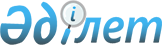 О внесении изменений и дополнений в постановление Правления Агентства Республики Казахстан по регулированию и надзору финансового рынка и финансовых организаций от 25 февраля 2006 года № 61 "Об утверждении Правил регистрации профессиональными участниками рынка ценных бумаг, оказывающими услуги номинального держания, сделок с ценными бумагами, оформления и выдачи ими выписки с лицевого счета держателя ценных бумаг и раскрытия информации номинальным держателем"
					
			Утративший силу
			
			
		
					Постановление Правления Национального Банка Республики Казахстан от 26 марта 2012 года № 125. Зарегистрировано в Министерстве юстиции Республики Казахстан 14 мая 2012 года № 7650. Утратило силу постановлением Правления Национального Банка Республики Казахстан от 22 октября 2014 года № 210      Сноска. Утратило силу постановлением Правления Национального Банка РК от 22.10.2014 № 210 (вводится в действие по истечении десяти календарных дней после дня его первого официального опубликования).      В соответствии с законами Республики Казахстан от 2 июля 2003 года «О рынке ценных бумаг» и от 4 июля 2003 года «О государственном регулировании и надзоре финансового рынка и финансовых организаций» Правление Национального Банка Республики Казахстан ПОСТАНОВЛЯЕТ:



      1. Внести в постановление Правления Агентства Республики Казахстан по регулированию и надзору финансового рынка и финансовых организаций от 25 февраля 2006 года № 61 «Об утверждении Правил регистрации профессиональными участниками рынка ценных бумаг, оказывающими услуги номинального держания, сделок с ценными бумагами, оформления и выдачи ими выписки с лицевого счета держателя ценных бумаг и раскрытия информации номинальным держателем» (зарегистрированное в Реестре государственной регистрации нормативных правовых актов под № 4138) следующие изменения и дополнения:



      заголовок изложить в следующей редакции:

      «Об утверждении Правил регистрации профессиональными участниками рынка ценных бумаг, оказывающими услуги номинального держания, сделок с ценными бумагами, предоставления ими выписки с лицевого счета держателя ценных бумаг и раскрытия информации номинальным держателем»;



      пункт 1 изложить в следующей редакции:

      «1. Утвердить Правила регистрации профессиональными участниками рынка ценных бумаг, оказывающими услуги номинального держания, сделок с ценными бумагами, предоставления ими выписки с лицевого счета держателя ценных бумаг и раскрытия информации номинальным держателем согласно приложению 1 к настоящему постановлению.»;



      в Правилах регистрации профессиональными участниками рынка ценных бумаг, оказывающими услуги номинального держания, сделок с ценными бумагами, оформления и выдачи ими выписки с лицевого счета держателя ценных бумаг и раскрытия информации номинальным держателем, утвержденных указанным постановлением:



      заголовок изложить в следующей редакции:

      «Правила регистрации профессиональными участниками рынка ценных бумаг, оказывающими услуги номинального держания, сделок с ценными бумагами, предоставления ими выписки с лицевого счета держателя ценных бумаг и раскрытия информации номинальным держателем»;



      преамбулу изложить в следующей редакции:

      «Настоящие Правила регистрации профессиональными участниками рынка ценных бумаг, оказывающими услуги номинального держания, сделок с ценными бумагами, предоставления ими выписки с лицевого счета держателя ценных бумаг и раскрытия информации номинальным держателем (далее - Правила) разработаны в соответствии с законами Республики Казахстан от 2 июля 2003 года «О рынке ценных бумаг», от 4 июля 2003 года «О государственном регулировании и надзоре финансового рынка и финансовых организаций» и устанавливают условия и порядок регистрации сделок с ценными бумагами профессиональными участниками рынка ценных бумаг, оказывающими услуги номинального держания (далее – номинальный держатель), а также предоставления ими выписки с лицевого счета держателя ценных бумаг и раскрытия информации номинальным держателем.»;



      пункт 1 изложить в следующей редакции:

      «1. Для целей Правил используются следующие понятия:

      1) лицевой счет держателя ценных бумаг – лицевой счет, открытый клиенту и предназначенный для учета его ценных бумаг;

      2) исламские ценные бумаги – исламские арендные сертификаты и исламские сертификаты участия;

      3) финансовая организация - банк, накопительный пенсионный фонд, организация, осуществляющая инвестиционное управление пенсионными активами, страховая (перестраховочная) организация;

      4) лицевой счет эмитента для учета объявленных ценных бумаг – лицевой счет, открытый эмитенту в системе учета номинального держания, по которому осуществляется учет не размещенных ценных бумаг, за исключением паев;

      5) лицевой счет номинального держателя – лицевой счет, открытый номинальному держателю и предназначенный для учета ценных бумаг его клиентов;

      6) операция в системе учета номинального держания – совокупность действий номинального держателя, результатом которых является внесение (изменение) данных в систему учета номинального держания и (или) подготовка и предоставление информации, составляющей систему учета номинального держания;

      7) операционный день – период времени, в течение которого номинальный держатель осуществляет прием, обработку приказов, регистрацию операций по лицевым счетам и информационные операции;

      8) операция «репо» – совокупность двух одновременно заключаемых, различающихся по срокам исполнения и противоположных по направлению друг другу сделок с ценными бумагами одного выпуска, являющимися предметом операции «репо», сторонами которых являются два одних и тех же лица (участники операции «репо»);

      9) уполномоченный орган – Комитет по контролю и надзору финансового рынка и финансовых организаций Национального Банка Республики Казахстан;

      10) лицевой счет эмитента для учета выкупленных ценных бумаг – лицевой счет, открытый эмитенту в системе учета номинального держания, по которому осуществляется учет ценных бумаг, выкупленных эмитентом на вторичном рынке ценных бумаг, за исключением паев.»;



      пункт 17 изложить в следующей редакции:

      «17. В системе учета номинального держания осуществляются следующие виды операций:

      1) операции по лицевым счетам:

      открытие лицевого счета;

      изменение сведений о держателе ценных бумаг;

      аннулирование акций;

      списание (зачисление) ценных бумаг со (на) счетов (счета) держателей ценных бумаг;

      списание (зачисление) прав требования по обязательствам эмитента по эмиссионным ценным бумагам с (на) лицевых (лицевые) счетов (счета) держателей ценных бумаг;

      внесение записей об увеличении количества акций на лицевом счете (субсчете) держателя ценных бумаг в связи с увеличением количества размещенных акций (за вычетом акций, выкупленных эмитентом);

      внесение записей о конвертировании ценных бумаг и иных денежных обязательств эмитента в простые акции эмитента;

      внесение записей об обмене размещенных акций эмитента одного вида на акции данного эмитента другого вида;

      обременение ценных бумаг и снятие обременения;

      блокирование ценных бумаг и снятие блокирования ценных бумаг;

      внесение записей о доверительном управляющем и удаление записи о доверительном управляющем;

      закрытие лицевого счета;

      2) информационные операции:

      выдача выписки с лицевого счета;

      выдача отчета о проведенных операциях;

      подготовка и выдача других отчетов, по запросам держателей ценных бумаг, центрального депозитария, эмитентов и уполномоченного органа.»;



      дополнить пунктами 19-2 и 19-3 следующего содержания:



      «19-2. При проведении операций по лицевому счету (субсчету) эмитента для учета объявленных ценных бумаг и по лицевому счету (субсчету) эмитента для учета выкупленных ценных бумаг в системе учета номинального держания (системе учета центрального депозитария) номинальный держатель (центральный депозитарий) направляет регистратору уведомление (отчет) о проведенных операциях.



      19-3. При проведении эмитентом выкупа размещенных облигаций на организованном рынке ценных бумаг методом проведения торгов, предусматривающим проведение эмитентом данной операции, определенным внутренними документами организатора торгов, указывается субсчет эмитента, открытый в рамках лицевого счета номинального держателя в центральном депозитарии.

      Центральный депозитарий производит операции по регистрации сделок, заключенных в рамках выкупа размещенных облигаций, указанного в части первой настоящего пункта, на основании приказа организатора торгов.»;



      пункт 21 изложить в следующей редакции:



      «21. Номинальный держатель оформляет письменный отказ с указанием причин неисполнения приказа в следующих случаях:

      1) несоответствия образцов подписей на приказах образцам, засвидетельствованным нотариально;

      2) непредставления в течение двух календарных дней с даты получения приказа на совершение операции встречного приказа;

      3) несоответствия реквизитов приказов реквизитам, установленным Правилами, или реквизитам лицевого счета (субсчета);

      4) отсутствия необходимого количества ценных бумаг и (или) денег на счетах (субсчетах) клиентов;

      5) несоответствия содержания сделки законодательству Республики Казахстан;

      6) непредставления клиентом в срок, установленный для регистрации сделки, документа, подтверждающего согласие уполномоченного государственного органа, осуществляющего государственное регулирование, контроль и надзор финансового рынка и финансовых организаций, на приобретение статуса крупного участника, в случаях, предусмотренных законодательными актами Республики Казахстан;

      7) наличия решения соответствующих государственных органов либо суда о приостановлении или прекращении обращения ценных бумаг;

      8) лицевой счет или субсчет, указанные в приказе, заблокированы;

      9) обременения ценных бумаг, указанных в приказе;

      10) иных случаях, предусмотренных внутренним документом номинального держателя.»;



      дополнить пунктом 22-1 следующего содержания:

      «22-1. Регистрация уступки прав требования по обязательствам эмитента по эмиссионным ценным бумагам, срок обращения которых истек и эмитентом не исполнены обязательства по их погашению, осуществляется путем проведения операции по списанию прав требования по обязательствам эмитента по данным ценным бумагам с лицевого счета лица, уступающего права требования, и зачислению на лицевой счет лица, в пользу которого производится уступка прав требования по обязательствам эмитента по данным ценным бумагам.

      Проведение операции регистрации уступки прав требования по обязательствам эмитента по эмиссионным ценным бумагам, срок обращения которых истек и эмитентом не исполнены обязательства по их погашению, осуществляется с учетом порядка регистрации перехода прав по ценным бумагам, установленного пунктом 19 Правил.»;



      пункты 23 и 23-1 изложить в следующей редакции:



      «23. Операции по списанию (зачислению) ценных бумаг со (на) счетов (счета) держателей ценных бумаг проводятся номинальным держателем на основании приказов держателей ценных бумаг, за исключением следующих случаев:

      1) операций, совершенных на организованном рынке, которые регистрируются в соответствии с внутренними документами центрального депозитария и организатора торгов;

      2) операций по изменению или прекращению прав по ценным бумагам по решению суда, которые регистрируются на основании исполнительного листа, содержащего все необходимые реквизиты в соответствии с законодательством Республики Казахстан;

      3) операций по списанию с лицевых счетов клиентов, принадлежащих им акций банков второго уровня, подлежащих принудительному выкупу в соответствии с пунктом 6 статьи 16 Закона Республики Казахстан от 31 августа 1995 года «О банках и банковской деятельности в Республике Казахстан» (далее – Закон о банках) и зачислению данных акций на счет Национального Банка Республики Казахстан, которые регистрируются на основании решения уполномоченного государственного органа, осуществляющего государственное регулирование, контроль и надзор финансового рынка и финансовых организаций, принятого в порядке, определенном пунктом 6 Правил принудительного выкупа акций банка и их обязательной продажи инвесторам, утвержденных постановлением Правления Агентства Республики Казахстан по регулированию и надзору финансового рынка и финансовых организаций от 26 марта 2005 года № 113 (зарегистрированным в Реестре государственной регистрации нормативных правовых актов под № 3576);

      4) наследования ценных бумаг, при которых операции по списанию (зачислению) ценных бумаг с (на) лицевых (лицевые) счетов (счета) зарегистрированных лиц регистрируются на основании соответствующего приказа, отданного наследником или его представителем, подлинника или нотариально засвидетельствованной копии свидетельства о праве на наследство, документов, подтверждающих полномочия представителя наследника, и документов, указанных в пунктах 7 и 8 Правил, в случае отсутствия у наследника лицевого счета в системе номинального держания;

      5) конвертирования ценных бумаг и иных денежных обязательств эмитента в простые акции эмитента, обмена размещенных акций эмитента одного вида на акции данного эмитента другого вида, при которых операции по внесению соответствующих записей осуществляются на основании приказа эмитента или отражаются на основании уведомления центрального депозитария.

      Если одной из сторон сделки для ее заключения требуется разрешение (согласие) уполномоченного государственного органа, осуществляющего государственное регулирование, контроль и надзор финансового рынка и финансовых организаций, номинальный держатель запрашивает документ, подтверждающий наличие такого согласия. При отсутствии требуемого разрешения (согласия) уполномоченного государственного органа, осуществляющего государственное регулирование, контроль и надзор финансового рынка и финансовых организаций, номинальный держатель отказывает в регистрации сделки.



      23-1. В случае приостановления либо лишения лицензии профессионального участника рынка ценных бумаг, осуществляющего брокерскую и(или) дилерскую деятельность с правом ведения счетов клиентов в качестве номинального держателя, центральный депозитарий осуществляет списание ценных бумаг со счета номинального держателя на основании приказа номинального держателя либо его клиента, учет ценных бумаг которого осуществляется на субсчете в системе учета центрального депозитария, содержащем сведения, указанные в пункте 4 Правил.

      После приостановления лицензии профессионального участника рынка ценных бумаг, осуществляющего брокерскую и (или) дилерскую деятельность с правом ведения счетов клиентов в качестве номинального держателя, проведение операций по лицевым счетам является незаконным и влечет за собой ответственность, установленную законами Республики Казахстан, за исключением информационных операций и операций закрытия «репо», а также операций, указанных в части первой настоящего пункта.

      Операции «репо», осуществляемые в торговой системе организатора торгов «прямым» способом, закрываются в течение пяти рабочих дней с даты приостановления лицензии профессионального участника рынка ценных бумаг, осуществляющего брокерскую и (или) дилерскую деятельность с правом ведения счетов клиентов в качестве номинального держателя, в случае если клиент данного номинального держателя не отдаст приказ на перевод своих финансовых инструментов на свой субсчет, открытый у нового номинального держателя в системе учета центрального депозитария на основании заключенного с ним договора.

      Операции «репо», осуществляемые «автоматическим» способом, в случае приостановления лицензии профессионального участника рынка ценных бумаг, осуществляющего брокерскую и (или) дилерскую деятельность с правом ведения счетов клиентов в качестве номинального держателя, закрываются в соответствии с условиями заключенного договора, независимо от сроков заключения сделки. По соглашению сторон возможно досрочное расторжение сделки «репо», осуществляемой «автоматическим» способом.

      Финансовые инструменты, являющиеся предметом залога, переводятся в течение пяти рабочих дней с даты приостановления лицензии профессионального участника рынка ценных бумаг, осуществляющего брокерскую и (или) дилерскую деятельность с правом ведения счетов клиентов в качестве номинального держателя, на субсчет клиента открытый у нового номинального держателя в системе учета центрального депозитария на основании заключенного с ним договора. По соглашению сторон возможно досрочное расторжение сделки с финансовыми инструментами, являющимися предметом залога.»;



      дополнить пунктом 28-1 следующего содержания:

      «28-1. При учреждении доверительного управления акциями финансовой организации в случаях, предусмотренных пунктом 3 статьи 47-1 Закона о банках, пунктом 3 статьи 42-7 Закона Республики Казахстан от 20 июня 1997 года «О пенсионном обеспечении в Республике Казахстан» (далее – Закон о пенсионном обеспечении) и пунктом 3 статьи 53-1 Закона Республики Казахстан от 18 декабря 2000 года «О страховой деятельности» (далее – Закон о страховой деятельности), номинальный держатель проводит в системе учета номинального держания операцию по внесению записи о доверительном управляющем на лицевой счет держателя ценных бумаг, являющегося собственником акций финансовой организации, на основании решения уполномоченного государственного органа, осуществляющего государственное регулирование, контроль и надзор финансового рынка и финансовых организаций, об учреждении доверительного управления акциями финансовой организации и приказа доверительного управляющего о внесении записи о доверительном управляющем на лицевой счет данного держателя ценных бумаг.

      В случае реализации акций финансовой организации, переданных в доверительное управление, номинальный держатель проводит операции по списанию данных акций с лицевого счета держателя ценных бумаг, являвшегося их собственником, и зачислению на лицевой счет (лицевые счета) приобретателя данных акций на основании приказа доверительного управляющего, и документа, подтверждающего согласие уполномоченного государственного органа, осуществляющего государственное регулирование, контроль и надзор финансового рынка и финансовых организаций, на приобретение статуса крупного участника финансовой организации (банковского либо страхового холдинга), в случаях, предусмотренных статьей 17-1 Закона о банках, статьей 36-1 Закона о пенсионном обеспечении и статьей 26 Закона о страховой деятельности.

      Операция по удалению записи о доверительном управляющем с лицевого счета держателя ценных бумаг, являющегося собственником акций финансовой организации, переданных в доверительное управление, проводится номинальным держателем на основании приказа доверительного управляющего об удалении записи о доверительном управляющем с лицевого счета данного держателя ценных бумаг.

      Операции по внесению (удалению) записи о доверительном управляющем на (с) лицевой счет (лицевого счета) держателя ценных бумаг, проведенные в системе учета номинального держания, отражаются в системе учета центрального депозитария на основании приказа номинального держателя в течение одного рабочего дня с даты проведения данной операции.»;



      пункт 36 изложить в следующей редакции:

      «36. Информационная операция проводится номинальным держателем в течение трех календарных дней с момента регистрации письменных распоряжений (приказов) держателя ценных бумаг или запросов государственных органов, за исключением случая, установленного частью второй пункта 38 Правил.».



      2. Настоящее постановление вводится в действие по истечении десяти календарных дней после дня его первого официального опубликования, за исключением абзацев тридцатого, пятьдесят восьмого, пятьдесят девятого и шестидесятого пункта 1 настоящего постановления, которые вводятся в действие с 1 января 2013 года.      Председатель

      Национального Банка                        Г. Марченко
					© 2012. РГП на ПХВ «Институт законодательства и правовой информации Республики Казахстан» Министерства юстиции Республики Казахстан
				